Put the server(your computer) and phone in the same hub(or at same lan network ),or contact the computer with lan port of phone.Make the Phone enter post mode: power off long press “#”power on ,Release # button until phone UI shows post mode.Set the ip of computer to 192.168.10.99Open ftp server, add a user, the username and password is: username/userpasswd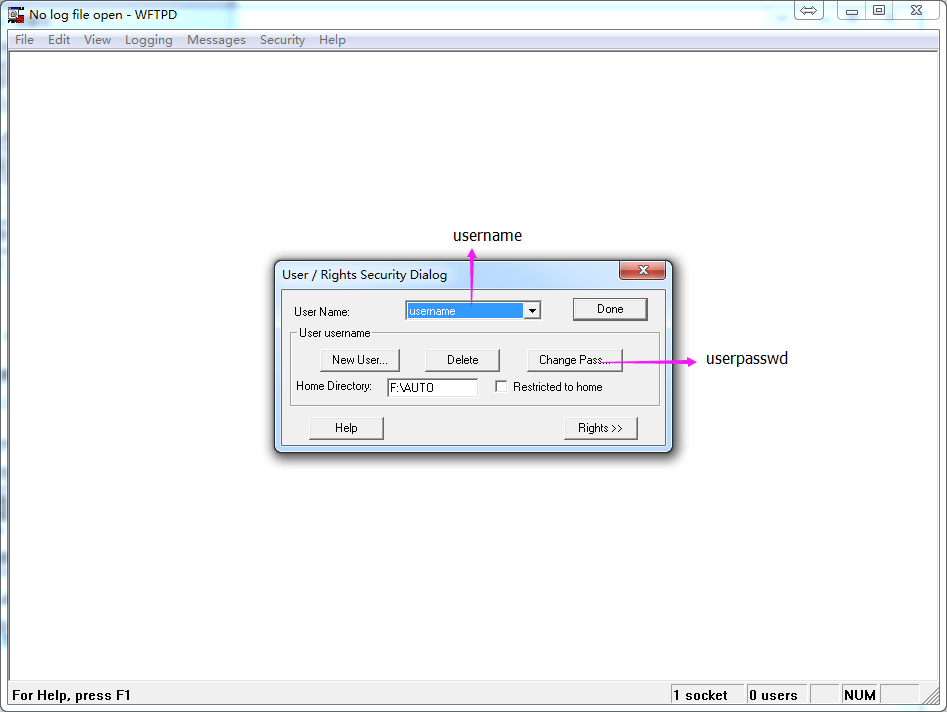 Open the computer's Command Prompt window,telnet 192.168.10.1Enter  uEnter  voipwlThe flashfile.bin will upload to ftp download directory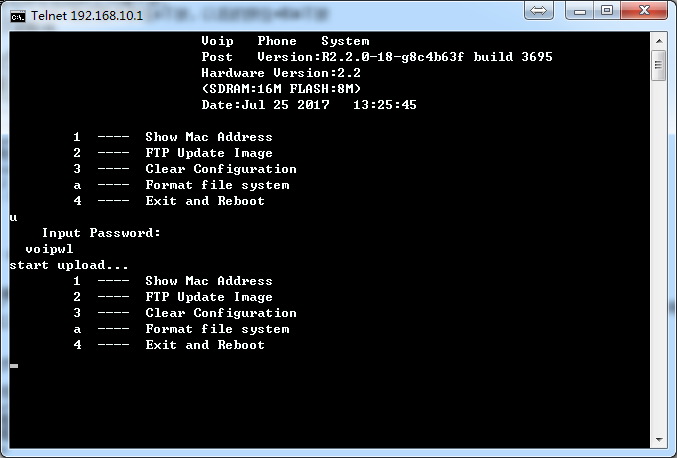 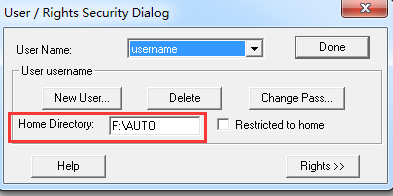 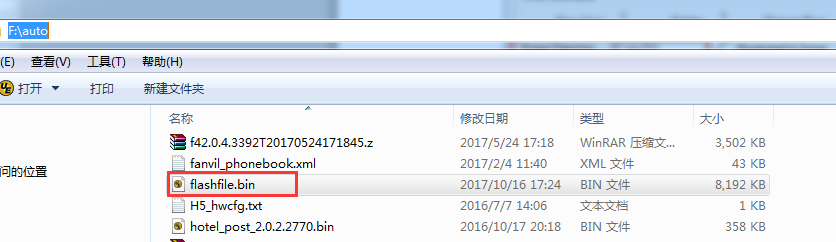 